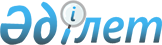 Об определении помещений предоставляемых кандидатам в депутаты мажилиса Парламента Республики Казахстан, областного и районного маслихатов на договорной основе для встреч с избирателями
					
			Утративший силу
			
			
		
					Постановление акимата Бородулихинского района Восточно-Казахстанской области от 29 ноября 2011 года N 198. Зарегистрировано Управлением юстиции Бородулихинского района Департамента юстиции Восточно-Казахстанской области 09 декабря 2011 года за N 5-8-140. Прекращено действие по истечении срока, на который постановление было принято, на основании письма аппарата акима Бородулихинского района Восточно-Казахстанской области от 04 мая 2012 года N 1153

      Сноска. Прекращено действие по истечении срока, на который постановление было принято, на основании письма аппарата акима Бородулихинского района Восточно-Казахстанской области от 04.05.2012 N 1153.

      

      В соответствии с пунктом 4 статьи 28 Конституционного Закона Республики Казахстан от 28 сентября 1995 года «О выборах в Республике Казахстан», пунктом 2 статьи 31 Закона Республики Казахстан от 23 января 2001 года «О местном государственном управлении и самоуправлении в Республике Казахстан» акимат Бородулихинского района ПОСТАНОВЛЯЕТ:



      1. Определить помещения для встреч избирателей с кандидатами в депутаты Мажилиса Парламента Республики Казахстан, областного и районного маслихатов на договорной основе согласно приложению к настоящему постановлению.



      2. Контроль за исполнением настоящего постановления возложить на заместителя акима района Атаеву Р. А.



      3. Настоящее постановление вводится в действие по истечении десяти календарных дней после дня его первого официального опубликования.

      

      

      Аким района                                          Г. Акулов

      

      Согласовано:

      

      Председатель Бородулихинской

      территориальной избирательной комиссии              С. Харченко

                                                   28 ноября 2011 год

      Приложение

      к постановлению акимата

      Бородулихинского района

      29 ноября 2011 года № 198 

 Об определении помещений, предоставляемых кандидатам в

депутаты Мажилиса Парламента Республики Казахстан, областного и

районного маслихатов на договорной основе для встреч с

избирателями
					© 2012. РГП на ПХВ «Институт законодательства и правовой информации Республики Казахстан» Министерства юстиции Республики Казахстан
				№ п/пНаименование сельских и поселкового округовПомещения для встреч избирателей с кандидатами в депутаты Мажилиса Парламента Республики Казахстан, областного и районного маслихатов1Бородулихинский сельский округсело Бородулиха, здание районного дома культуры1Бородулихинский сельский округсело Успенка, здание неполной средней школы2Бакинский сельский округстанция Аул, фойе начальной школы2Бакинский сельский округсело Коростели, фойе средней школы3Дмитриевский сельский округсело Дмитриевка, сельский клуб3Дмитриевский сельский округсело Боровое, ул. Центральная 2а, жилой дом Омаровой Р.4Новодворовский сельский округсело Ивановка, здание сельского клуба5Переменовский сельский округсело Переменовка, фойе средней школы5Переменовский сельский округсело Андроновка, фойе начальной школы5Переменовский сельский округсело Орловка, фойе начальной школы6Степной сельский округсело Шелехово, актовый зал средней школы6Степной сельский округсело Орловка, актовый зал неполной средней школы7Подборный сельский округсело Камышенка, здание средней школы8Бель-Агачский сельский округсело Зенковка, Краснопольская средняя школа, актовый зал9Новопокровский сельский округсело Новопокровка, актовый зал средней школы им. Ауэзова9Новопокровский сельский округсело Сарногай, здание фельдшерского пункта10Петропавловский сельский округсело Петропавловка, актовый зал средней школы им. Т. Аманова10Петропавловский сельский округсело Мещанка, учебный класс начальной школы10Петропавловский сельский округсело Изатулла, офис лесничества «Семей орманы»11Зубаирский сельский округсело Зубаир, помещение Зубаирской средней школы11Зубаирский сельский округсело Байтанат, помещение Байтанатской начальной школы11Зубаирский сельский округсело Жана-Аул, контора крестьянского хозяйства «Бекбай»12Андреевский сельский округсело Михайличенково, здание сельского дома культуры13Уба-Форпостовский сельский округсело Уба-Форпост, актовый зал средней школы14Новошульбинский сельский округсело Новая Шульба, контора ТОО «Лазарев и К»14Новошульбинский сельский округсело Новая Шульба, контора крестьянского хозяйства «Алекс»14Новошульбинский сельский округсело Новая Шульба, контора ТОО «КХ Красный партизан»14Новошульбинский сельский округсело Потапенково, здание бывшего магазина14Новошульбинский сельский округсело Солоновка, здание сельского клуба14Новошульбинский сельский округсело Пролетарка, контора ПК «Новошульбинский»14Новошульбинский сельский округсело Ключики, здание бывшего магазина15Ленинский сельский округсело Песчанка, актовый зал средней школы15Ленинский сельский округсело 2-я Пятилетка, актовый зал средней школы16Жерновский сельский округсело Жерновка, здание сельского Дома культуры16Жерновский сельский округсело Боровлянка, контора государственного учреждения государственный лесной природный резерват «Семей орманы»16Жерновский сельский округсело Пол-лог, контора крестьянского хозяйства «Алмакос»17Красноярский сельский округсело Красный Яр, здание сельского клуба18Таврический сельский округсело Буркотово, здание сельского клуба18Таврический сельский округсело Сахновка, здание неполной средней школы,19Жезкентский поселковый округпоселок Жезкент, здание средней школы № 119Жезкентский поселковый округпоселок Жезкент, здание средней школы № 2